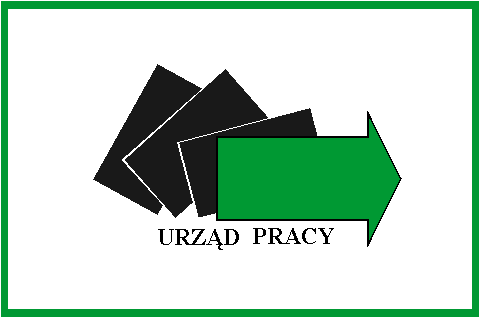 Powiatowy Urząd Pracyw Chełmie ANALIZA SYTUACJI NA RYNKU PRACY 
W MIEŚCIE CHEŁM I  POWIECIE CHEŁMSKIMW  2019 ROKU                           Chełm, kwiecień 2020 rokSPIS   TREŚCI:STAN  I  STRUKTURA  BEZROBOCIA W 2019 ROKU Poziom bezrobocia …………………………………………………………..3Struktura bezrobocia …………………………………………………………5REJESTRACJA  I  EWIDENCJA OSÓB BEZROBOTNYCH ……..13 FORMY DZIAŁALNOŚCI  POWIATOWEGO URZĘDU PRACY 
W CHEŁMIE W 2019 ROKUUsługi rynku pracy …..…………………………………………………….15Instrumenty rynku pracy.…..………………………………………….…..18Formy pomocy adresowane do osób bezrobotnych do 30 roku ……..21Programy aktywizacji zawodowej finansowane ze środków
      rezerwy Funduszu Pracy w 2019 roku…………………………………. 22Projekty realizowane przez PUP w Chełmie w 2019 roku w ramach 
      Europejskiego Funduszu Społecznego………………………………….23      PODSUMOWANIE...........................................................................27  I.  STAN I STRUKTURA  BEZROBOCIA  W 2019 ROKU    1. Poziom bezrobociaLiczba osób bezrobotnych zarejestrowanych w Powiatowym Urzędzie Pracy 
w Chełmie według stanu na dzień 31.12.2019 roku wyniosła 6120 /w powiecie chełmskim – 3607; w mieście Chełm – 2513/.  W odniesieniu do stanu sprzed roku odnotowano spadek poziomu bezrobocia o 564 osoby tj. 8,4 % /w powiecie chełmskim – o 464 osoby tj. 11,4 %; 
w  mieście Chełm – o 100 osób tj. 3,8 %/.Poziom i strukturę bezrobocia w układzie terytorialnym przedstawia załącznik nr 1, 2, 3.Tabela 1. Poziom bezrobocia w układzie terytorialnym – 31.12.2019 r.Stopa bezrobociaWedług danych Głównego Urzędu Statystycznego stopa bezrobocia na koniec grudnia 2019 roku wyniosła w mieście Chełm - 10,7 %; w powiecie chełmskim - 11,9 %; 
w województwie lubelskim – 7,4 %;  Polsce – 5,2 %. W porównaniu do stanu sprzed roku wskaźnik stopy bezrobocia w powiecie chełmskim zmniejszył się o 1,4 pkt. procentowego; 
w mieście Chełm o 0,5 pkt.Tabela 2.  Wskaźnik stopy bezrobocia w latach 2018-2019Płynność bezrobocia    Płynność bezrobocia – oznacza napływ do bezrobocia /nowo zarejestrowani/ 
i odpływ z bezrobocia  /wyrejestrowani/.        W okresie I-XII 2019 roku do ewidencji PUP w Chełmie napłynęło 9512 osób bezrobotnych 
/z powiatu chełmskiego - 5358; z miasta Chełm – 4154/. W porównaniu do analogicznego okresu roku ubiegłego napływ bezrobotnych zmniejszył się o 391 osób tj. 3,9 %. /w powiecie chełmskim o 337 osób tj. 5,9 %; w mieście Chełm – o 54 osoby tj. 1,3 %/. Ponowne rejestracje stanowiły 85,6 % ogółu nowo zarejestrowanych.Tabela 3.  Napływ bezrobotnychOdpływ bezrobotnych	Od stycznia do grudnia 2019 roku z ewidencji wyłączono 10076 osób bezrobotnych
tj. o 274 osoby tj. 2,6 % mniej niż w tym samym okresie roku ubiegłego. Z powiatu chełmskiego wyłączono 5822 osoby tj. o 87 osób mniej – 1,5 %; z miasta Chełm 4254 osoby
tj. o 187 osób mniej tj. 4,2 %. Najwięcej osób wyłączono z powodu: podjęcia pracy – 4595
/45,6 % wyłączeń/, z tytułu niepotwierdzenia gotowości do pracy - 2347 osoby /23,3 %/. Dobrowolnie zrezygnowało ze statusu bezrobotnego – 722 osoby bezrobotne /7,2 %/.  Tabela 4. Wyłączenia z ewidencji urzędu pracy w latach 2018-20192. Struktura bezrobocia  2.1. KobietyWedług stanu na dzień 31.12.2019 roku liczba bezrobotnych kobiet zarejestrowanych
 w Powiatowym Urzędzie Pracy w Chełmie wyniosła 3491 /w powiecie chełmskim - 2070; 
w mieście Chełm - 1421 /. W porównaniu do stanu sprzed roku liczba bezrobotnych kobiet zmniejszyła się o 292 osoby tj.7,7 % /w mieście Chełm o 54 osoby tj.3,7 %; w powiecie chełmskim – o 238 osób tj.10,3 % /. Wskaźnik udziału kobiet w ogólnej liczbie bezrobotnych na koniec grudnia 2019 roku ukształtował się na poziomie 57,0 % /w powiecie chełmskim – 57,4 %; w mieście Chełm – 56,5 %/.  Bezrobotne kobiety według wieku, poziomu wykształcenia           Tabela 5.  Struktura bezrobocia kobiet według wiekuBiorąc pod uwagę strukturę bezrobotnych kobiet według wieku należy stwierdzić, że najwięcej  zarejestrowanych jest kobiet w wieku 25-34 lata tj. 35,7 % ogółu zarejestrowanych kobiet /w powiecie chełmskim – 36,6 %; mieście Chełm – 34,6 %/. Najmniejszą grupę stanowią kobiety w wieku 55-59 lat - 9,0 % /w powiecie chełmskim – 7,0 %/. W mieście Chełm najmniej kobiet pozostaje w ewidencji 
w wieku 18-24 lata /8,6 %/.   Tabela 6.  Struktura bezrobocia kobiet według poziomu wykształceniaWśród ogółu zarejestrowanych kobiet dominują kobiety z wykształceniem policealnym i średnim zawodowym, które stanowią – 27,5 % /w powiecie – 27,4 %; w mieście Chełm – 27,5 %/. Najmniejszą grupę stanowią kobiety posiadające wykształcenie średnie ogólnokształcące – 16,9% ogółu. 
W powiecie chełmskim najmniej bezrobotnych kobiet występuje z wykształceniem wyższym – 13,9 %, natomiast w mieście Chełm z wykształceniem zasadniczym zawodowym – 13,9 %.
2.2. Osoby bezrobotne uprawnione do zasiłku           Na koniec grudnia 2019 roku zarejestrowanych było 849 osób bezrobotnych 
z prawem do zasiłku /w  powiecie chełmskim – 446; w mieście Chełm – 403/.  
Bezrobotni z prawem do zasiłku stanowili 13,9 % ogółu zarejestrowanych /w powiecie chełmskim 
– 12,4 %; z miasta Chełm – 16,0 %/.         W porównaniu do analogicznego okresu roku ubiegłego liczba osób bezrobotnych 
z prawem do zasiłku zwiększyła się o 48 osób tj. 6,0 % /w mieście Chełm – o 67 osób 
tj. 19,9 %/. Natomiast w powiecie chełmskim zmniejszyła się o 19 osób tj. 4,1 %/.2.3. Bezrobotni bez prawa do zasiłku        Według stanu na dzień 31 grudnia 2019 roku liczba osób bezrobotnych bez prawa do zasiłku wyniosła 5271 /w powiecie chełmskim – 3161; w mieście Chełm – 2110/. Bezrobotni 
bez prawa do zasiłku stanowili 86,1 % ogółu /w powiecie – 87,6 %; w mieście Chełm – 84,0 %. 
W porównaniu do stanu sprzed roku liczba tych osób zmniejszyła się o 612 osób tj. 10,4 %
 /w powiecie chełmskim o 445 osób tj.12,3 %; w mieście Chełm - o 167 tj. 7,3 %/.2.4. Bezrobotni zwolnieni z pracy z przyczyn dotyczących zakładu pracy            W dniu 31.12.2019 roku w ewidencji PUP w Chełmie pozostawało 240 osób bezrobotnych zwolnionych z przyczyn dotyczących zakładu pracy /z powiatu  chełmskiego – 134 ; z miasta Chełm – 106/. Bezrobotni zwolnieni z winy zakładu pracy stanowili 3,9 % ogółu zarejestrowanych /w powiecie chełmskim – 3,7 %; w mieście Chełm – 4,2 %/.            
2.5. Osoby bezrobotne według wieku, poziomu wykształcenia, czasu pozostawania 
       bez pracy, stażu pracy      Tabela 7. Bezrobotni według wieku Z analizy struktury wieku wynika, że znaczny odsetek zarejestrowanych osób to ludzie młodzi, którzy nie przekroczyli 34 roku życia – 42,3 % /w powiecie chełmskim – 44,7 %;  w mieście Chełm – 38,8 %/. Dominującą grupę wiekową stanowią osoby od 25 do 34 roku życia – 29,8 % /w powiecie chełmskim – 29,7 %; w mieście Chełm - 30,0 %/. Najmniej bezrobotnych jest w wieku 60 lat i więcej - 5,9 %
 /w powiecie chełmskim  – 6,1 %; w mieście Chełm – 5,7 %/.Tabela 8. Bezrobotni według poziomu wykształcenia Pod względem poziomu wykształcenia przeważają bezrobotni z wykształceniem policealnym i średnim zawodowym - 26,2 % oraz gimnazjalnym i niższym – 23,4 %. W powiecie chełmskim dominują bezrobotni z wykształceniem gimnazjalnym i niższym – 27,6 % oraz policealnym i średnim zawodowym 
25,0 %. Natomiast w mieście Chełm największą grupę stanowią osoby z wykształceniem policealnym
 i średnim zawodowym 28,0 %. Najmniej bezrobotnych występuje z wykształceniem średnim ogólnokształcącym – 12,9 % /w mieście Chełm – 14,7 %/. W powiecie chełmskim najmniejszą grupę stanowią osoby z wykształceniem wyższym – 10,8 %.Tabela 9.  Bezrobotni według czasu pozostawania bez pracyPod względem czasu pozostawania bez pracy najliczniejszą kategorię zarejestrowanych bezrobotnych stanowiły osoby pozostające bez pracy powyżej 24 miesięcy – 25,4 % /w powiecie chełmskim - 26,9 %; w mieście Chełm - 23,3 %/. Najmniej osób pozostaje w ewidencji do 1 miesiąca – 11,2 % /w powiecie – 11,4 %; w mieście Chełm – 11,0 %/.Bezrobotni według stażu pracy         Analizując strukturę bezrobotnych według stażu pracy obserwuje się utrzymującą
od lat tendencję, iż najliczniejszą grupę stanowią osoby ze stażem pracy do 1 roku – 28,6 % 
/w powiecie  chełmskim – 29,5 %; w mieście Chełm - 27,3 %/. Najmniej osób bezrobotnych posiada 
30 letni i dłuższy staż pracy - 2,2 % /w powiecie chełmskim – 1,9 %; w mieście Chełm – 2,5 %/.  Tabela 10. Bezrobotni według stażu pracy2.6. Bezrobotni  niepełnosprawni i poszukujący pracy           Według stanu na dzień 31.12.2019 roku w ewidencji PUP pozostawało 416 osób niepełnosprawnych,  z tego z powiatu chełmskiego – 199;  z miasta Chełm – 217 osób.W porównaniu do grudnia 2018 roku liczba osób niepełnosprawnych ogółem zwiększyła się 
o 4 osoby tj. 1,0 % /w mieście Chełm – o 11 osób tj. 5,3 %/. Natomiast w powiecie chełmskim zmniejszyła się o 7 osób tj. 3,4 %.Tabela 11.  Stan bezrobotnych niepełnosprawnych i poszukujących pracy Tabela 12. Struktura osób niepełnosprawnych według stopni niepełnosprawności Wśród ogółu osób bezrobotnych niepełnosprawnych figurujących w rejestrach dominują osoby 
z lekkim stopniem niepełnosprawności - 67,6 %. W powiecie chełmskim stanowią 65,9 %; 
w mieście Chełm - 69,2 %. Natomiast wśród osób niepełnosprawnych poszukujących pracy przeważają osoby z umiarkowanym stopniem niepełnosprawności – 63,6 % / w powiecie  chełmskim – 58,6 %; 
w mieście Chełm – 66,7 %/.Tabela 13.  Niepełnosprawni według wieku   Najliczniejszą grupę wiekową wśród zarejestrowanych osób bezrobotnych niepełnosprawnych stanowią  osoby w wieku 55-59 lat – 19,5 % /w mieście Chełm – 23,7 %/. W powiecie chełmskim dominują bezrobotni niepełnosprawni w wieku 30-39 lat – 19,4 %. Wśród osób niepełnosprawnych poszukujących pracy przeważają osoby w wieku 60 i więcej lat – 27,3 %  /w powiecie – 20,7 %;
w mieście Chełm – 31,3 %/. Tabela 14.   Osoby  niepełnosprawne według poziomu wykształcenia Pod względem poziomu wykształcenia najliczniejszą grupę stanowią osoby bezrobotne niepełnosprawne z wykształceniem podstawowym – 32,4 % /w powiecie chełmskim – 39,4 %/. Natomiast w mieście Chełm dominują bezrobotni niepełnosprawni z wykształceniem zasadniczym zawodowym – 33,7 %. Wśród zarejestrowanych niepełnosprawnych poszukujących pracy przeważają osoby z wykształceniem policealnym i średnim zawodowym - 33,8%  /w powiecie chełmskim – 34,5 %; w mieście Chełm – 33,3 %/. Tabela 15. Bezrobotni i poszukujący pracy według stopni niepełnosprawnościAnalizując strukturę osób niepełnosprawnych według rodzaju niepełnosprawności należy stwierdzić, że wśród bezrobotnych niepełnosprawnych dominują osoby z chorobami neurologicznymi, które stanowią 22,1 %; z upośledzeniem narządu ruchu 20,9 %; oraz z chorobami psychicznymi – 13,9 %. Natomiast wśród niepełnosprawnych poszukujących pracy przeważają osoby z chorobami psychicznymi – 16,9 %, a następnie osoby z chorobami  narządu wzroku – 14,3 %; z upośledzeniem narządu ruchu, z chorobami neurologicznymi, które stanowią  – 13,0 %. Najmniej osób niepełnosprawnych pozostawało z chorobami układu pokarmowego oraz z upośledzeniem umysłowym.  Bezrobotni będący w szczególnej sytuacji na rynku pracyTabela 16. Zarejestrowani bezrobotni będący w szczególnej sytuacji na rynku pracy  
                    według stanu na dzień 31.12.2019 roku Wybrane kategorie bezrobotnychBezrobotni  do 30 roku życia            Według stanu na dzień 31 grudnia 2019 roku w ewidencji PUP w Chełmie zarejestrowanych było  1709 osób bezrobotnych do 30 roku życia /z powiatu chełmskiego - 1114; z miasta Chełm – 595/.  Osoby te stanowiły 27,9 % ogółu zarejestrowanych bezrobotnych /w powiecie chełmskim – 30,9 %; 
w mieście Chełm – 23,7 %/. W porównaniu do analogicznego okresu roku ubiegłego liczba tych osób zmniejszyła się o 181 tj. 9,6 % /w powiecie chełmskim – o 154 osoby, w mieście Chełm – o 27 osób/. Wśród zarejestrowanych bezrobotnych do 30 roku życia dominowały: osoby bezrobotne ze stażem pracy do 1 roku – 44,9 % /767 osób/,osoby z wykształceniem policealnym i średnim zawodowym – 30,6 % /523 osoby/,pozostający bez pracy od 1 do 3 miesięcy – 26,9 % /460 osób/. Tabela 17.  Bezrobotni do 30 roku życia według poziomu wykształceniaAnalizując strukturę osób bezrobotnych do 30 roku życia według poziomu wykształcenia należy stwierdzić, że największą grupę stanowiły osoby z wykształceniem policealnym
i średnim zawodowym tj. 30,6 % oraz z wykształceniem średnim ogólnokształcącym - 20,1 %. 
Natomiast najmniej osób figurowało z wykształceniem zasadniczym zawodowym – 13,3 %.Długotrwale bezrobotni            W dniu 31 grudnia 2019 roku w ewidencji urzędu pozostawało 3377 osób długotrwale bezrobotnych /tj. pozostających w rejestrach urzędów pracy łącznie przez okres ponad 12 miesięcy
w okresie ostatnich dwóch lat/. Z powiatu chełmskiego zarejestrowane były 2068 osób; z miasta Chełm – 1309. Osoby te stanowiły 55,2 % ogółu zarejestrowanych /w powiecie chełmskim – 57,3 %; 
w mieście Chełm – 52,1 %/.  W odniesieniu do analogicznego okresu roku ubiegłego liczba długotrwale bezrobotnych zmniejszyła się o 581 osób tj. 14,7 % /w powiecie – o 414 osób tj. o 16,7 %; w mieście Chełm – o 167 tj. 11,3 %/. Tabela 18.  Długotrwale bezrobotni według poziomu wykształcenia      Bezrobotni powyżej 50 roku życia          Na koniec grudnia 2019 roku zarejestrowanych było 1496 osób bezrobotnych powyżej
50 roku życia /z powiatu chełmskiego – 850; z miasta Chełm – 646/.  Stanowili oni 24,4 % ogółu zarejestrowanych /w powiecie – 23,6 %; w mieście Chełm – 25,7 %/. W porównaniu do roku 2018 liczba tych osób zmniejszyła się o 75 osób tj. 4,8 % /w powiecie – o 65 osób tj. 7,1 %; w mieście Chełm  
o 10 osób tj. 1,5 %/.	Wśród zarejestrowanych bezrobotnych pow. 50 roku życia dominowały:osoby bezrobotne ze stażem pracy 10 – 20 lat 27,5 % /412 osób/,pozostający bez pracy pow. 24 miesięcy – 36,6 % /547 osób/,osoby z wykształceniem gimnazjalnym i niższym – 34,9 % /522 osoby/. Tabela 19.  Bezrobotni pow. 50 roku życia według poziomu wykształcenia Analizując poziom wykształcenia osób powyżej 50 roku życia należy stwierdzić, że niezmiennie zdecydowaną większość stanowią osoby z wykształceniem gimnazjalnym i niższym – 34,9 %. 
Na drugiej pozycji uplasowały się osoby z wykształceniem zasadniczym zawodowym - 34,2 %. Najmniej osób legitymuje się wykształceniem wyższym - 4,0 %. II. REJESTRACJA I EWIDENCJA OSÓB BEZROBOTNYCHDo podstawowych zadań Działu Rejestracji i Świadczeń należy w szczególności:rejestrowanie i ewidencjonowanie zgłaszających się osób bezrobotnych 
i poszukujących pracy,przyznawanie i naliczanie zasiłków oraz innych świadczeń z tytułu bezrobocia finansowanych
z Funduszu Pracy, EFS, PFRON,naliczanie składek na ubezpieczenie zdrowotne za osoby bezrobotne,wydawanie decyzji o:-  przyznaniu i utracie statusu osoby bezrobotnej, -  przyznaniu stypendium stażowego, szkoleniowego, dodatku aktywizacyjnego,  
   stypendium za uczestnictwo w studiach podyplomowych,-  obowiązku zwrotu nienależnie pobranych świadczeń,-  wznowieniu postępowania,wydawanie zaświadczeń o okresach pobierania zasiłku, do stażu pracy, naliczania kapitału początkowego, do świadczeń emerytalno - rentowych,rozpatrywanie odwołań od decyzji,sporządzanie dokumentacji zgłoszeniowej w zakresie ubezpieczeń zdrowotnych
i społecznych osób bezrobotnych, obsługa programu „Płatnik”,współpraca z ZUS w zakresie koordynacji  dokumentów zgłoszeniowych, realizacja zadań wynikających z ustawy o podatku dochodowym od osób fizycznych,realizowanie zadań wynikających z koordynacji systemów zabezpieczenia społecznego państw – członków Unii Europejskiej oraz państw, z którymi Unia zawarła umowy o swobodnym przepływie osób w zakresie świadczeń dla bezrobotnych,współpraca z Państwową Inspekcją Pracy w zakresie kontroli przestrzegania legalności zatrudnienia, innej pracy zarobkowej  i wykonywania działalności gospodarczej,współpraca z organami rentowymi w zakresie zaliczania pobranych świadczeń na poczet przyznanych przez organ rentowy świadczeń na podstawie przepisów  o emeryturach
i rentach z Funduszu Ubezpieczeń Społecznych,współpraca z Ośrodkami Pomocy Społecznej w zakresie Samorządowej Elektronicznej Platformy Informacyjnej SEPI,współpraca z instytucjami, organizacjami i urzędami w zakresie udostępniania danych osobowych zgodnie z ustawą o ochronie danych osobowych, generowanie i drukowanie informacji o dochodach PIT-11,przyznawanie i wypłacanie dodatków aktywizacyjnych,przyznawanie i wypłacanie stypendiów za okres uczestnictwa w studiach podyplomowych.W 2019 roku Powiatowy Urząd Pracy w Chełmie: Wydał  23023  decyzje dotyczące: statusu osoby bezrobotnej, prawa do pobierania zasiłku,
z tytułu podjęcia zatrudnienia, niepotwierdzenia gotowości do pracy, dobrowolnej rezygnacji, decyzji do zwrotu z tytułu nienależnie pobranych świadczeń, wznowieniu postępowania, stypendium stażowego, szkoleniowego, stypendium na studia podyplomowe, dodatku aktywizacyjnego.Wydał 15214 informacji o statusie osoby bezrobotnej, ubezpieczeniu zdrowotnym 
o okresach pobierania zasiłku, stażu pracy, naliczania kapitału początkowego do świadczeń emerytalno - rentowych. Wygenerował i wydrukował 2291 informacji o dochodach PIT-11, przesyłając osobom bezrobotnym i przekazując do Urzędu Skarbowego.W 2019 roku w ramach Samorządowej Elektronicznej Platformy Elektronicznej /SEPI/ wydano Ośrodkom Pomocy Społecznej w formie elektronicznej – 3101  zaświadczeń, dotyczących statusu osób bezrobotnych i poszukujących pracy. W wyniku internetowego systemu rejestracji osób bezrobotnych 
i poszukujących pracy  zarejestrowały się  533 osoby.Wypłacał zasiłki osobom bezrobotnym, stypendia stażowe, szkoleniowe, stypendia za okres uczestnictwa w studiach podyplomowych, przekazując należne świadczenia na indywidualne konta osób bezrobotnych. Ustalał uprawnienia i wypłacał dodatki aktywizacyjnePrzyznał  604 dodatki aktywizacyjne dla osób bezrobotnych z prawem do zasiłku, które podjęły zatrudnienie z własnej inicjatywy. Świadczenia wypłacane są w okresach miesięcznych po przedłożeniu zaświadczenia od pracodawcy. Współpracował z instytucjami, organizacjami i urzędami w zakresie udostępniania danych osobowych.  Udzielono odpowiedzi na 1707 wniosków.Naliczał i odprowadzał składki na ubezpieczenie zdrowotne osób bez prawa 
do zasiłku.  III. FORMY DZIAŁALNOŚCI POWIATOWEGO URZĘDU PRACY
       W CHEŁMIE  W 2019 ROKU 1. Usługi rynku pracy              Podstawowymi usługami rynku pracy są: pośrednictwo pracy, organizacja szkoleń, poradnictwo zawodowe.    Pośrednictwo pracy  Powiatowy Urząd Pracy w Chełmie systematycznie rozwija współpracę z pracodawcami. Nawiązywaniem kontaktów z pracodawcami, promocją usług Urzędu i pozyskiwaniem 
ofert pracy zajmują się pracownicy z funkcją doradcy klienta instytucjonalnego. 
W  2019 roku doradcy klienta instytucjonalnego nawiązali 3546 kontaktów z pracodawcami, 
w wyniku których pozyskali 130 nowych pracodawców do współpracy.     	W okresie I-XII 2019 roku do Powiatowego Urzędu Pracy w Chełmie wpłynęło
 3502 oferty pracy /z powiatu chełmskiego – 1290; z miasta Chełm – 2091/. 
Spoza terenu działania PUP pozyskano 121 miejsc pracy. W porównaniu do analogicznego okresu roku ubiegłego ogólna liczba ofert pracy zmniejszyła się o 930 tj. 21,0 %. Spośród ogółu zgłoszonych ofert, miejsca pracy subsydiowanej stanowiły – 42,7 %; niesubsydiowanej – 57,3 %. W analizowanym okresie najwięcej miejsc pracy wpłynęło dla: sprzedawców, księgowych 
z doświadczeniem, przedstawicieli handlowych, kucharzy, kosmetyczek, magazynierów, kierowców samochodu ciężarowego, mechaników pojazdów samochodowych, kierowców – operatorów wózków jezdniowych, robotników budowlanych, ślusarzy, murarzy, operatorów maszyn drogowych.    Tabela 20. Zestawienie wolnych miejsc pracy i miejsc aktywizacji zawodowej                        w latach 2018 – 2019Organizacja szkoleń   Szkolenia to pozaszkolne zajęcia mające  na celu uzyskanie, uzupełnienie lub doskonalenie umiejętności lub kwalifikacji zawodowych potrzebnych do wykonywania pracy. Szkolenia są procesem, który przeciwdziała dezaktualizacji posiadanych umiejętności i kwalifikacji, szczególnie w odniesieniu do wymagań stawianych przez pracodawców. Szkolenia realizowane są w formie szkoleń grupowych oraz na wniosek osoby uprawnionej.W 2019 roku Powiatowy Urząd Pracy w Chełmie skierował na szkolenia
459 osób bezrobotnych /z powiatu chełmskiego - 234 osoby, z miasta Chełm – 225 osób/.  Na szkolenia na wniosek osoby uprawnionej skierowano 60 osób bezrobotnych. Osoby te wskazały celowość szkolenia bądź dołączyły oświadczenie przyszłego pracodawcy o zamiarze powierzenia osobie bezrobotnej pracy po ukończeniu szkolenia lub oświadczenie o zamiarze rozpoczęcia działalności gospodarczej po jego ukończeniu.Były to między innymi szkolenia z zakresu:usług transportowych:przewóz materiałów niebezpiecznych ADR – kurs początkowy podstawowy,instruktor nauki jazdy w zakresie prawa jazdy kat. B,kurs prawa jazdy kat. C, C+E, D,kurs prawa jazdy kat. C lub C+E z modułem kwalifikacji wstępnej przyspieszonej
w zakresie prawa jazdy kat. C, C+E,kurs prawa jazdy kat. D do B z modułem kwalifikacji wstępnej przyspieszonej 
w zakresie prawa jazdy kat. D,kat. D do C z modułem kwalifikacji wstępnej uzupełniającej przyśpieszonej w zakresie prawa jazdy kat. D, D+E,szkolenie okresowe w zakresie prawa jazdy kat. C,C+E,operator jezdniowych wózków podnośnikowych z mechanicznym napędem podnoszenia,kwalifikacja wstępna przyśpieszona w zakresie prawa jazdy kat. C, C+Eoperator maszyn do robót ziemnych:operator koparki jednonaczyniowej kl. III.szkolenia z zakresu ochrony osób i mieniaszkolenie ratowników wodnych zgodnie z art.2 ust. 5 Ustawy z dnia 18.08.2011 r. 
o bezpieczeństwie osób przebywających na obszarach wodnych
(Dz.U. Nr 208 poz. 1240)szkolenie z zakresu energetyki i elektryki:instalator odnawialnych źródeł energii z uprawnieniami (energetyczno–elektryczno-cieplnymi).W ramach środków pozostających w dyspozycji Powiatowego Urzędu Pracy w Chełmie zorganizowano szkolenie „ABC Przedsiębiorczości” dla osób bezrobotnych zamierzających rozpocząć działalność gospodarczą. Z tej formy wsparcia skorzystało  51 osób. Natomiast w ramach projektów  „Aktywizacja osób młodych pozostających bez pracy w powiecie chełmskim i mieście Chełm (IV)” oraz
„Nowy start – lepsze jutro (V)” skierowano łącznie 59 osób na szkolenie ABC Przedsiębiorczości. Studia PodyplomoweStudia Podyplomowe – są jedną z form podnoszenia kwalifikacji osób posiadających wykształcenie wyższe, za które Powiatowy Urząd Pracy w Chełmie na wniosek osoby zainteresowanej może sfinansować koszty należne organizatorowi studiów. Pierwszeństwo w finansowaniu studiów mają osoby bezrobotne, które przedłożą uprawdopodobnienie zatrudnienia po zakończeniu studiów lub osoby zatrudnione w wieku pow. 45 lat. Maksymalna kwota finansowania wynosi 4500 złotych. Dodatkowo w okresie nauki wypłacane jest stypendium z tytułu realizacji studiów podyplomowych. W 2019 roku dofinansowanie kosztów studiów podyplomowych otrzymało 39 osób /z powiatu chełmskiego – 4; z miasta Chełm – 35 osób/. Były to między innymi takie kierunki studiów jak: edukacja i rehabilitacja osób z niepełnosprawnością intelektualną; bibliotekoznawstwo i informacja naukowa; wczesne wspomaganie rozwoju małego dziecka; bezpieczeństwo i ochrona człowieka 
w środowisku pracy; terapia pedagogiczna z elementami integracji sensorycznej; organizacja
i zarządzanie oświatą. Poradnictwo  zawodowe  Poradnictwo zawodowe jest to pomoc osobom bezrobotnym i poszukującym pracy, które mają  trudności w wyborze zawodu, zatrudnienia, kierunku kształcenia  lub szkolenia zawodowego. 
W ramach poradnictwa zawodowego wyróżniamy poradnictwo indywidualne
i grupowe.  Poradnictwo indywidualne – polega na bezpośrednim kontakcie z doradcą zawodowym. 
W czasie rozmowy z doradcą określany jest potencjał zawodowy, zainteresowania, zdolności
i umiejętności osoby bezrobotnej oraz planowana ścieżka rozwoju zawodowego. Poradnictwem indywidualnym w 2019 roku objęto 669 osób /z powiatu chełmskiego – 352; 
z miasta Chełm -  317 osób/.   Poradnictwo grupowe – realizowane jest w formie zajęć grupowych, mających na celu aktywizację
i przygotowanie do rozwiązywania problemów zawodowych. W grupowych poradach zawodowych udział wzięło 118  osób /z powiatu chełmskiego – 75 z miasta Chełm – 43 osoby/.   Indywidualną informacją zawodową objęto 763 osoby /z powiatu 479; z miasta Chełm 284 osoby/,
grupową informacją zawodową 319 osób /z powiatu – 186; z miasta Chełm - 133/.Indywidualny Plan DziałaniaZmieniające się warunki na rynku pracy coraz częściej wskazują, 
że znalezienie pracy wymaga złożonego i dobrze zaplanowanego działania. 
Indywidualny Plan Działania stwarza możliwość podjęcia działań dostosowanych do sytuacji zawodowej osób bezrobotnych, czego efektem jest zwiększenie szans na rynku pracy. Przygotowanie IPD polega na ustaleniu i uzgodnieniu działań oferowanych przez urząd, 
a także działań zadeklarowanych do samookreślonego wykonania.W 2019 roku doradcy zawodowi i doradcy klienta przygotowali 8438 indywidualnych planów działania dla osób bezrobotnych oraz poszukujących pracy /z powiatu chełmskiego – 4824; z miasta Chełm – 3614/.  Środki Krajowego Funduszu Szkoleniowego na kształcenie ustawiczne pracowników
 i pracodawców   Krajowy Fundusz Szkoleniowy, w skrócie KFS, jest zasilany poprzez przeznaczenie części składki odprowadzanej przez pracodawców na Fundusz Pracy na wsparcie kształcenia 
ustawicznego podejmowanego z inicjatywy lub za zgodą pracodawcy. 
Celem utworzenia KFS jest zapobieganie utracie zatrudnienia przez osoby pracujące
 z powodu kompetencji nieadekwatnych do wymagań dynamicznie zmieniającej się gospodarki. Zwiększenie inwestycji w potencjał kadrowy powinno poprawić zarówno pozycję firm jak i samych pracowników na konkurencyjnym rynku pracy.O dofinansowanie kosztów kształcenia ustawicznego mogą wystąpić wszyscy pracodawcy. 
Nie ma znaczenia, na jaki rodzaj umowy o pracę zatrudnieni są pracownicy korzystający 
z kształcenia wspieranego środkami KFS, a także, czy jest to praca na pełen czy część etatu. 
Ponadto pracodawca jako osoba pracująca może skorzystać z kształcenia ustawicznego finansowanego przez KFS na takich samych zasadach jak jego pracownicy.W ramach KFS możliwe jest sfinansowanie:do 80% kosztów kształcenia ustawicznego, nie więcej jednak niż do wysokości 300% przeciętnego wynagrodzenia w danym roku na jednego uczestnika,do 100% kosztów kształcenia ustawicznego – jeśli wnioskodawca należy do grupy mikroprzedsiębiorców,  nie więcej jednak niż do wysokości 300% przeciętnego wynagrodzenia w danym roku na jednego uczestnika (mikroprzedsiębiorca to przedsiębiorca, który zatrudnia mniej niż 10 pracowników, a jego roczny obrót lub całkowity bilans roczny nie przekracza
2 mln EURO).W 2019 roku rozpatrzono pozytywnie 85 wniosków o przyznanie środków z Krajowego Funduszu Szkoleniowego na finansowanie lub współfinansowanie działań na rzecz kształcenia ustawicznego pracowników, pracodawców. Ze wsparcia w formie podnoszenia kwalifikacji skorzystało 422 pracowników oraz 18 pracodawców (w tym: z powiatu chełmskiego 86 osób 
i 2 pracodawców; z miasta Chełm – 329 pracowników, 16 pracodawców).2. Instrumenty rynku pracy    W 2019 roku Powiatowy Urząd Pracy w Chełmie dążąc do zintensyfikowania działań na rzecz tworzenia nowych miejsc pracy realizował zadania finansowane: z Funduszu Pracy, Europejskiego Funduszu Społecznego, Państwowego Funduszu Rehabilitacji Osób Niepełnosprawnych. Pozwoliło to na objęcie różnymi formami wsparcia 2100 osób (z powiatu chełmskiego – 1030 osób, z miasta Chełm – 1043), poza zasięgiem działania – 27 miejsc.Największym zainteresowaniem cieszyły się staże, szkolenia osób bezrobotnych, bony na zasiedlenie, prace społecznie użyteczne.Tabela 21.  Zestawienie form aktywizacji zawodowej bezrobotnych w 2019 r.   2.1.  Prace interwencyjnePrace interwencyjne - to zatrudnienie bezrobotnego przez pracodawcę na podstawie umowy
o pracę, które nastąpiło w wyniku umowy zawartej między pracodawcą, a powiatowym urzędem pracy
i ma na celu wsparcie osób bezrobotnych. Pracodawca, który zatrudni bezrobotnego w ramach prac interwencyjnych, w pełnym wymiarze czasu pracy – otrzyma przez okres do 6 miesięcy refundację części kosztów poniesionych na wynagrodzenia oraz składki na ubezpieczenie społeczne w wysokości nieprzekraczającej kwoty obliczanej jako iloczyn liczby zatrudnionych w miesiącu w przeliczeniu na pełny wymiar czasu pracy oraz kwoty zasiłku dla bezrobotnych (obowiązującej w ostatnim dniu zatrudnienia każdego rozliczanego miesiąca) i składek na ubezpieczenie społeczne od refundowanego wynagrodzenia. Pracodawca jest obowiązany, stosownie do zawartej umowy, do utrzymania
w zatrudnieniu skierowanego bezrobotnego przez okres co najmniej 3 miesięcy po zakończeniu refundacji wynagrodzeń i składek na ubezpieczenia społeczne.W 2019 roku zorganizowano ogółem 130 miejsc prac interwencyjnych dla osób bezrobotnych 
/w powiecie chełmskim - 63; w mieście Chełm – 67/.2.2. Roboty publiczneRoboty publiczne to zatrudnienie bezrobotnego przy wykonywaniu prac organizowanych przez gminy, organizacje pozarządowe statutowo zajmujące się problematyką: ochrony środowiska, kultury, oświaty, kultury fizycznej i sportu, opieki zdrowotnej, bezrobocia oraz pomocy społecznej, a także spółki wodne i ich związki, jeżeli prace te są finansowane lub dofinansowane ze środków samorządu terytorialnego, budżetu państwa, funduszy celowych, organizacji pozarządowych, spółek wodnych
i ich związków. Pracodawcy zatrudniającego pracownika w ramach robót publicznych przysługuje refundacja
w wysokości do 50 % przeciętnego wynagrodzenia i składek na ubezpieczenie społeczne od tej kwoty. Okres zatrudnienia w ramach robót publicznych może wynosić do 6 miesięcy.W 2019 roku zorganizowano 162 miejsca prac w ramach robót publicznych ( w powiecie – 147; w mieście Chełm – 15).       2.3. Staże Staż – to nabywanie przez bezrobotnego umiejętności praktycznych do wykonywania pracy przez wykonywanie zadań w miejscu pracy bez nawiązywania stosunku pracy z pracodawcą. Staż może trwać od 3 do 12 miesięcy w przypadku bezrobotnych, którzy nie ukończyli 30 roku życia.
W przypadku pozostałych bezrobotnych staż może trwać do 6 miesięcy.Bezrobotnemu w okresie odbywania stażu przysługuje stypendium w wysokości 120 % zasiłku, wypłacane przez Powiatowy Urząd Pracy. W analizowanym okresie zorganizowano ogółem 813 miejsc staży, z tego 
w ramach: Europejskiego Funduszu Społecznego – 467 miejsc; Funduszu Pracy – 328;  PFRON – 18. 
W powiecie chełmskim utworzono 261 miejsc staży (EFS – 152; Fundusz Pracy – 104;
PFRON – 5); w mieście Chełm – 525 miejsc (EFS – 297, FP – 215, PFRON – 13).           	 2.4. Jednorazowe środki na  podjęcie działalności gospodarczejDofinansowanie podjęcia działalności gospodarczej to forma wsparcia udzielana bezrobotnym, absolwentom CIS, absolwentom KIS lub niepozostającym w zatrudnieniu lub niewykonującym innej pracy zarobkowej opiekunom osoby niepełnosprawnej, którzy chcą rozpocząć własną działalność gospodarczą. Jednorazowe środki na podjęcie działalności gospodarczej, w tym na pokrycie kosztów pomocy prawnej, konsultacji i doradztwa związanych z podjęciem tej działalności, mogą być przyznane 
w wysokości nie wyższej niż 6-krotność przeciętnego wynagrodzenia. Do podstawowych obowiązków osoby, która otrzymała dofinansowanie należy: prowadzenie działalności gospodarczej przez okres co najmniej 12 miesięcy 
(i niezawieszanie działalności gospodarczej w tym okresie),niepodejmowanie zatrudnienia w okresie pierwszych 12 miesięcy prowadzenia działalności gospodarczej.W 2019 roku Powiatowy Urząd Pracy w Chełmie przyznał 126 osobom środki na podjęcie własnej działalności gospodarczej. Z powiatu chełmskiego środki otrzymały 62 osoby, z miasta Chełm – 64 osoby. Najwięcej osób rozpoczęło działalność gospodarczą w zakresie usług: prawniczych, remontowo-budowlanych, fryzjerskich, kosmetycznych, konserwacji i naprawy pojazdów samochodowych.2.5. Refundacja kosztów wyposażenia i doposażenia stanowiska pracyCelem refundacji kosztów wyposażenia lub doposażenia stanowisk pracy jest pomoc dla pracodawców zamierzających zatrudnić bezrobotnych skierowanych przez urzędy pracy.O refundację kosztów wyposażenia lub doposażenia stanowiska pracy może ubiegać się:podmiot prowadzący działalność gospodarczą,niepubliczne przedszkole i szkoła,producent rolny,żłobek lub klub dziecięcy z miejscami integracyjnymi lub podmiot świadczący usługi rehabilitacyjne w miejscu zamieszkania, w tym usługi mobilne.Pracodawca, który zatrudni skierowanego bezrobotnego na wyposażonym lub doposażonym stanowisku pracy przez okres co najmniej 24 miesięcy, może otrzymać zwrot kosztów utworzonego stanowiska pracy w wysokości nieprzekraczającej 6-krotności przeciętnego wynagrodzenia.Refundacja jest przyznawana zgodnie z warunkami dopuszczalności pomocy de minimis.W 2019 roku utworzono 64 miejsca pracy dla osób bezrobotnych w ramach refundacji kosztów wyposażenia lub doposażenia stanowiska pracy, w powiecie – 15; w mieście Chełm – 49.  2.6. Prace społecznie użyteczne  - to prace wykonywane przez bezrobotnych bez prawa 
do zasiłku na skutek skierowania przez starostę, organizowane przez gminę 
w jednostkach organizacyjnych pomocy społecznej, organizacjach lub instytucjach statutowo zajmujących się pomocą charytatywną lub na rzecz społeczności lokalnej. 
W 2019 roku zawarto 12 porozumień z jednostkami samorządu terytorialnego, 
w wyniku których utworzono 206 miejsc prac społecznie użytecznych /w powiecie chełmskim – 188, w mieście Chełm – 18/. 3. FORMY POMOCY SKIEROWANE DO OSÓB BEZROBOTNYCH
         DO 30 ROKU ŻYCIA:Bony SzkolenioweNa wniosek osób bezrobotnych do 30 roku życia Powiatowy Urząd Pracy może przyznać osobie bezrobotnej bon szkoleniowy stanowiący gwarancję skierowania bezrobotnego na wskazane przez niego szkolenie oraz opłacenia kosztów, które zostaną poniesione w związku z podjęciem szkolenia. W ramach bonu szkoleniowego finansowane są koszty:jednego lub kilku szkoleń – w formie wpłaty na konto instytucji szkoleniowej; niezbędnych badań lekarskich lub psychologicznych – w formie wpłaty na konto wykonawcy badania; przejazdu na szkolenia – w formie ryczałtu wypłacanego bezrobotnemu w zależności od ilości godzin szkoleniowych; zakwaterowania, jeśli zajęcia odbywają się poza miejscem zamieszkania – w formie ryczałtu wypłacanego bezrobotnemu w zależności od ilości godzin szkoleniowych. W 2019 roku z powyższej formy skorzystało 5 osób bezrobotnych z miasta Chełm.  
Bony na zasiedlenie  Bon na zasiedlenie jest formą wsparcia dla osób bezrobotnych do 30 roku życia, w postaci przyznania środków finansowych na pokrycie kosztów zamieszkania w związku z podjęciem zatrudnienia, innej pracy zarobkowej lub działalności gospodarczej poza miejscem dotychczasowego zamieszkania. O przyznanie wsparcia mogą ubiegać się bezrobotni zarejestrowani w powiatowym urzędzie pracy, którzy nie ukończyli 30 roku życia.Starosta może przyznać bezrobotnemu bon na zasiedlenie w związku z podjęciem, poza miejscem dotychczasowego zamieszkania, zatrudnienia, innej pracy zarobkowej lub działalności gospodarczej, jeżeli: za ich wykonywanie osiągał będzie wynagrodzenie lub przychód w wysokości 
co najmniej minimalnego wynagrodzenia za pracę brutto miesięcznie oraz z tego tytułu podlegał ubezpieczeniom społecznym;odległość od miejsca dotychczasowego zamieszkania do miejscowości, w której zamieszka w związku z podjęciem zatrudnienia, innej pracy zarobkowej lub działalności gospodarczej wynosi co najmniej 80 km lub czas dojazdu do tej miejscowości i powrotu do miejsca dotychczasowego zamieszkania przekracza łącznie co najmniej 3 godziny dziennie;będzie pozostawał w zatrudnieniu, innej pracy zarobkowej lub prowadził będzie działalność przez okres co najmniej 6 miesięcy.Bon na zasiedlenie przyznawany jest w wysokości określonej w umowie, nie wyższej jednak
niż 200% przeciętnego wynagrodzenia.W 2019 roku 140 osób bezrobotnych skorzystało z bonów na zasiedlenie (z powiatu chełmskiego – 60 osób; z miasta Chełm - 80).4. Programy aktywizacji zawodowej finansowane ze środków rezerwy
      Funduszu Pracy w 2019 roku.Rezerwa I – Program staży w placówkach Agencji Restrukturyzacji i Modernizacji RolnictwaLiczba osób objętych programem: 4 (z powiatu – 1; z miasta Chełm - 3)Okres realizacji: 01.04.2019 r. – 31.12.2019 r.Wartość programu: 32 400,00złRezerwa II – Program aktywizacji zawodowej bezrobotnych zamieszkujących na wsiLiczba osób objęta programem: 84 (z powiatu – 84), w tym: Roboty publiczne – 8 (z powiatu – 8)Staże – 75 (z powiatu – 75)Bon na zasiedlenie -1 (z powiatu – 1)Okres realizacji: 01.06.2019 r. – 31.12.2019 r.Wartość programu: 360 000,00 złRezerwa III - Program aktywizacji zawodowej bezrobotnych w regionach wysokiego bezrobociaLiczba osób objętych programem: 86 (z powiatu – 45; z miasta Chełm - 41), w tym:Środki na podjęcie działalności gospodarczej – 7 (z powiatu – 4; z miasta Chełm - 3)Staże – 61 (z powiatu – 33; z miasta Chełm - 28)Bon na zasiedlenie – 18 (z powiatu – 8; z miasta Chełm - 10)Okres realizacji: 01.09.2019 r. –  31.01.2020 r.Wartość programu: 450 000,00 złProgram regionalny „Drogi – Mosty – Rzeki III”Głównym celem programu Drogi – Mosty – Rzeki III była aktywizacja osób z grupy w szczególnie trudnej sytuacji na rynku pracy przy pracach związanych z utrzymaniem ładu i porządku  w gminach, poprzez porządkowanie terenów zieleni, porządkowanie dróg i przystanków na terenie miast i gmin, ponadto poprawa stanu technicznego urządzeń melioracyjnych, mających wpływ na bezpieczeństwo przeciwpowodziowe mieszkańców  i infrastruktury teren ów położonych w pobliżu dolin rzecznych.Okres realizacji programu: 01.01 2019 r.- 31.12. 2019 r.  Wartość programu: 362 400,00 złUczestnicy programu: W ramach programu zostało zatrudnionych w ramach robót publicznych                        40 osób bezrobotnych z powiatu chełmskiego spełniających warunki uczestnictwa w programie, znajdujących się  w szczególnie trudnej sytuacji na rynku pracy.Program regionalny „Rozwój małej i średniej przedsiębiorczości w województwie lubelskim II”Głównym celem programu Rozwój małej i średniej przedsiębiorczości w województwie lubelskim II było promowanie idei przedsiębiorczości wśród mieszkańców województwa lubelskiego, a także aktywne wspieranie i pomoc dla osób zainteresowanych podejmowaniem pracy na własny rachunek.Okres realizacji programu: 01.01.2019 r. - 31.12.2019 r.Wartość programu: 133 000,00 złUczestnicy programu: 7 osób bezrobotnych z miasta Chełm, spełniających warunki uczestnictwa
w programie zainteresowanych uzyskaniem jednorazowych środków na podjęcie działalności gospodarczej.Program lokalny „Bezpieczna szkoła 2019”Celem programu Bezpieczna Szkoła była aktywizacja zawodowa osób bezrobotnych poprzez zatrudnienie ich w ramach robót publicznych do zadań związanych z zapewnieniem bezpieczeństwa na terenie szkół, przejściach drogowych przy szkołach oraz dowozu uczniów do szkół na terenie powiatu chełmskiego oraz miasta Chełm.Okres realizacji programu: od września 2019 r. do lutego 2020 r.Efekty programu: 43 osoby bezrobotne z powiatu chełmskiego zostały zatrudnione w ramach robót publicznych.5. Projekty realizowane przez Powiatowy Urząd Pracy w Chełmie w 2019 roku 
     w ramach Europejskiego Funduszu Społecznego.PROJEKT PT.: „AKTYWIZACJA OSÓB MŁODYCH POZOSTAJĄCYCH BEZ PRACY
W POWIECIE CHEŁMSKIM I MIEŚCIE CHEŁM (IV)” - realizowany w ramach Programu Operacyjnego Wiedza Edukacja Rozwój 2014 - 2020, Oś Priorytetowa I „Osoby młode na rynku pracy”, Działanie 1.1 „Wsparcie osób młodych pozostających bez pracy na regionalnym rynku pracy – projekty pozakonkursowe”, Poddziałanie 1.1.1 „Wsparcie udzielane z Europejskiego Funduszu Społecznego”. Okres realizacji: 01.07.2018 r. – 31.12.2019 r.    Wartość projektu: 6 828 995,82 złCel projektu:  Zwiększenie możliwości zatrudnienia osób młodych do 29 roku życia pozostających bez pracy w powiecie chełmskim i mieście Chełm.W 2019 roku projektem objęto 461 osób (z powiatu chełmskiego 231 osób) tj.:210 osób skierowano na staż (z powiatu chełmskiego – 112, z miasta Chełm - 98 ),39 osób otrzymało jednorazowe środki na podjęcie własnej działalności gospodarczej
(z powiatu – 18; z miasta Chełm - 21),40 osób skorzystało z bonu na zasiedlenie (z powiatu – 17; z miasta Chełm - 23), 27 osób skierowano na doposażone stanowisko pracy (z powiatu – 16; z miasta Chełm - 11),140 osób skierowano na szkolenia grupowe (z powiatu – 68; z miasta Chełm - 72),30 osób skierowano na grupowe szkolenia w zakresie „ABC Przedsiębiorczości”
 (z powiatu – 13 osób; z miasta Chełm - 17),5 osób skorzystało z bonu na szkolenie z miasta Chełm, 461 osób objęto Indywidualnym Planem Działania (z powiatu – 231; z miasta Chełm - 230). PROJEKT: „NOWY START – LEPSZE JUTRO (V)”  realizowany w ramach Regionalnego Programu Operacyjnego Województwa Lubelskiego 2014-2020, Oś Priorytetowa 9, Działanie 9.2Okres realizacji: 01.01.2019 r. – 31.03.2020 r.   Wartość projektu: 3 960 761,29 złCel projektu : zwiększenie zatrudnienia osób znajdujących się szczególnie trudnej sytuacji na rynku pracy (w tym osób starszych po 50 roku życia, kobiet, osób niepełnosprawnych, osób długotrwale bezrobotnych, o niskich kwalifikacjach) oraz poprawa szans na zatrudnienie osób odchodzących 
z rolnictwa w powiecie chełmskim i mieście Chełm. W 2019 roku wsparciem objęto 437 osób bezrobotnych (z powiatu chełmskiego – 222; z miasta Chełm - 215) tj.:232 osoby skierowano na staż (z powiatu chełmskiego – 127 osób; z miasta Chełm – 105),30 osób skierowano na doposażone lub wyposażone stanowisko pracy, z powiatu – 14 osób;
z miasta Chełm – 16), 140 osób skierowano na szkolenia zawodowe (z powiatu – 71 osób, z miasta Chełm – 69),34 osoby skierowano na szkolenie ABC Przedsiębiorczości (z powiatu – 10 osób; z m. Chełm – 24),437 osób objęto Indywidualnym Planem Działania (z powiatu – 222 osoby; z miasta Chełm – 215). Projekt konkursowy „Czas na zmiany” realizowany w ramach Regionalnego Programu Operacyjnego Województwa Lubelskiego 2014-2020, Oś Priorytetowa 9, Działanie 9.1. Okres realizacji: 01.09.2017 r. – 31.05.2019 r.   Wartość projektu: 688 165,10 złCel projektu: Zwiększenie szans na zatrudnienie 50 osób powyżej 30 roku życia znajdujących się 
w szczególnie trudnej sytuacji na rynku pracy (w tym osób starszych po 50 roku życia, kobiet, osób niepełnosprawnych, osób długotrwale bezrobotnych oraz o niskich kwalifikacjach, osób odchodzących z rolnictwa) w powiecie chełmskim i mieście Chełm poprzez skierowanie ich na szkolenia oraz powiązane z nimi staże.W 2019 roku uczestnicy projektu obejmowani byli następującymi formami wsparcia: Pośrednictwo pracy – 50 osób (z powiatu – 29 osób; z miasta Chełm – 21),Doradztwo  zawodowe – 50 osób (z powiatu – 29; z miasta Chełm – 21),Szkolenia grupowe – 50 osób (z powiatu – 29; z miasta Chełm – 21), Staże – 48 osób (z powiatu – 25 osób, z miasta Chełm – 23).Działania partnerskie     Powiatowy Urząd Pracy w Chełmie w oparciu o dialog i współpracę z partnerami społecznymi  realizuje na podstawie porozumień wspólne działania i inicjatywy mające w szczególności na celu aktywizację zawodową osób bezrobotnych i poszukujących pracy. W 2019 roku zostały zawarte następujące porozumienia:Porozumienie zawarte przez Stowarzyszenie Wspierania Aktywności Społecznej „Stella” 
w Chełmie oraz Powiatowy Urząd Pracy w Chełmie dotyczące współpracy przy wdrażaniu programu MRPiPS „Od wykluczenia do aktywizacji. Program pomocy osobom wykluczonym społecznie
i zawodowo” przy realizacji projektów:- „Nowy profil usług w Klubie Integracji Społecznej – edycja 2019  Żmudź (staż dla 4 uczestników projektu).- „Aktywna młodzież – działania na rzecz młodzieży zagrożonej wykluczeniem społecznym” –  edycja 2019  Miasto Chełm  (staż dla 3 uczestników projektu).  2.Porozumienie o współpracy: Powołanie Gminno-Powiatowego Zespołu Kooperacji, wypracowanie modelu kooperacji pomiędzy instytucjami pomocy i integracji społecznej a podmiotami innych polityk sektorowych z punktu widzenia włączenia społecznego i zwalczania ubóstwa dla gmin wiejskich
w projekcie „Liderzy kooperacji”.3. Porozumienie z Centrum Integracji Społecznej w Chełmie w zakresie podejmowania i realizacji wspólnych zadań w zakresie aktywizacji zawodowej i integracji społecznej osób wykluczonych 
i zagrożonych wykluczeniem społecznym.W  2019 roku zorganizowano 4 giełdy pracy na stanowiska zgłoszone przez pracodawców
tj.: osoba sprzątająca, kasjer – sprzedawca, kierowca autobusu – kat. D + kwalifikacja. Ponadto pracownicy PUP w Chełmie uczestniczyli: w Targach Pracy „Edukacja-Praca - Przyszłość” organizowanych przez Młodzieżowe Centrum Kariery OHP w Rejowcu Fabrycznym; Wiosennych Targach Pracy, Targach Pracy z IV edycją „Biegu po sukces” - organizowanych przez Centrum Edukacji i Pracy Młodzieży OHP w Chełmie oraz Mikołajkowych Targach Pracy,  organizowanych przez Młodzieżowe Centrum Kariery w Rejowcu Fabrycznym.Zatrudnienie cudzoziemcówPowiatowy Urząd Pracy posiada kompetencje dotyczące wydawania zezwoleń na prace sezonowe 
dla cudzoziemców oraz rejestracji oświadczeń o powierzeniu wykonywania pracy cudzoziemcowi. Ponadto PUP dokonuje analizy rynku pracy w celu wydawania informacji Starosty o braku możliwości zaspokojenia potrzeb kadrowych pracodawcy lub o negatywnym wyniku rekrutacji niezbędnych
do wydania przez Wojewodę zezwolenia na pracę stałą.W 2019 roku w Powiatowym Urzędzie Pracy w Chełmie zarejestrowano ogółem:- 58 wniosków o pozwolenie na pracę sezonową. Złożone wnioski obejmowały branżę rolniczą
   (praca przy zbiorze truskawek).- 1478 oświadczeń o powierzeniu wykonywania pracy dla cudzoziemców. W zdecydowanej    większości były to oświadczenia dla obywateli Ukrainy - 1375 osób, Białorusi -56, Gruzji – 35, 
Rosji -10 osób, w których dominowały branże: budowlana (708 oświadczeń), transport drogowy (331), gastronomia (42).  Wydano 74 informacje Starosty o braku możliwości zaspokojenia potrzeb kadrowych 
 pracodawcy. Finansowanie działalności Powiatowego Urzędu Pracy w Chełmie 
 w 2019 roku Strukturę wydatkowanych środków z Funduszu Pracy, Europejskiego Funduszu Społecznego, PFRON według stanu na dzień 31 grudnia 2019 roku przedstawia poniższe zestawienie.Tabela 22. Struktura wydatkowanych środków w 2019 roku Podsumowanie   Analizując sytuację na chełmskim rynku pracy na koniec grudnia 2019 roku         zaobserwowano następujące tendencje:Według danych GUS stopa bezrobocia na koniec grudnia 2019 roku wyniosła:
w mieście Chełm - 10,7 %; w powiecie chełmskim – 11,9 %; w woj. lubelskim
 – 7,4 %; w Polsce – 5,2 %. W porównaniu do stanu sprzed roku odnotowano spadek wskaźnika stopy bezrobocia w mieście Chełm – o 0,5 punktu procentowego;
w powiecie chełmskim o 1,4 punktu.W dniu 31.12.2019 roku w ewidencji Powiatowego Urzędu Pracy w Chełmie pozostawało 6120 osób bezrobotnych /z powiatu chełmskiego – 3607;
z miasta Chełm - 2513/. W odniesieniu do stanu sprzed roku liczba bezrobotnych zmniejszyła się o 564 osoby tj. 8,4 %  /w powiecie chełmskim o 464 tj.11,4 %;
w mieście Chełm – o 100 osób tj. 3,8 %/.Liczba bezrobotnych kobiet wyniosła 3491, mężczyzn – 2629. W porównaniu 
do analogicznego okresu roku ubiegłego bezrobocie wśród kobiet  zmniejszyło się o 292 osoby tj. 7,7 %, natomiast wśród mężczyzn o 272 tj. 9,4 %.W okresie I-XII 2019 roku do ewidencji PUP w Chełmie napłynęło 9512 osób bezrobotnych /z powiatu – 5358; z miasta Chełm – 4154 osoby/. Natomiast  wyłączono z ewidencji 10076 bezrobotnych /z powiatu – 5822; z miasta Chełm – 4254/. Na koniec grudnia 2019 roku w strukturze osób bezrobotnych dominowały: osoby bezrobotne bez prawa do zasiłku – 86,1 %; kobiety – 57,0 %, długotrwale bezrobotni – 55,2 %; osoby bezrobotne zamieszkałe na wsi – 55,0 %. Analizując strukturę wykształcenia osób bezrobotnych należy stwierdzić, że najliczniejszą grupę stanowią osoby z wykształceniem policealnym i średnim zawodowym – 1606 osób (26,2 %) oraz gimnazjalnym i poniżej – 1435 osób
(23,4 %). Najmniej osób pozostaje w ewidencji z wykształceniem średnim ogólnokształcącym – 790 osób (12,9 %).W 2019 roku do PUP w Chełmie wpłynęły 3502 wolne miejsca pracy i miejsca aktywizacji zawodowej  /z powiatu chełmskiego – 1290; z miasta Chełm - 2091/. Spoza terenu działania PUP pozyskano 121 ofert. W 2019 roku Powiatowy Urząd Pracy w Chełmie utworzył 2100 miejsc w ramach form aktywizacji zawodowej osób bezrobotnych finansowanych ze środków Funduszu Pracy, Europejskiego Funduszu Społecznego, PFRON /w powiecie chełmskim – 1030; w mieście Chełm – 1043/, poza zasięgiem działania – 27 miejsc.    Sporządziła:Krystyna Waseńczuk                                                                                                                         Załącznik nr 1Zarejestrowani bezrobotni według wieku w układzie terytorialnym
Stan na dzień 31.12.2019 roku                                                                                               Załącznik nr 2Zarejestrowani bezrobotni według poziomu wykształceniaw układzie terytorialnym. Stan na dzień 31.12.2019 roku                                                                                                                                                                            Załącznik nr 3Struktura bezrobocia w układzie terytorialnym  - 31.12.2019 r.Lp.Miasta/ GminyLiczba bezrobotnych ogółemKobietydo 30 roku  życiaw tym do 25 roku życiaPowyżej 50 roku życiaDługotrwale bezrobotni1.Miasto Rejowiec Fabryczny195109482261912.Gmina Białopole13076432523853.Gmina Chełm537295175861132604.Gmina Dorohusk37922210344982385.Gmina Dubienka11056321222766.Gmina Kamień1931126638391007.Gmina Leśniowice1821146429401138.Gmina Rejowiec Fabryczny2491426931711519.Gmina 
Ruda-Huta25013475346215410.Gmina Sawin22612575315111411.Gmina Siedliszcze26216392505215212.Gmina Wierzbica22212963335712913.Gmina Wojsławice17010077383210614.Gmina Żmudź149875328247315.Gmina Rejowiec3532067941105226Ogółem 
 Powiat ChełmskiOgółem 
 Powiat Chełmski3607207011145428502068        Miasto Chełm        Miasto Chełm251314215952196461309ZbiorczoZbiorczo61203491170976114963377Wyszczególnienie31.12.2018 r.31.12.2019 r.Spadek  /punkty procentowe/Polska5,8 %5,2 %-0,6Woj. lubelskie8,0 %7,4 %-0,6Powiat chełmski13,3 %11,9 %-1,4Miasto Chełm11,2 %10,7 %-0,5Nowo zarejestrowani OgółemOgółemPowiat chełmskiPowiat chełmskiMiasto ChełmMiasto ChełmNowo zarejestrowani 2018 r.2019 r.2018 r.2019 r.2018 r.2019 r.Ogółemz tego:990395125695535842084154po raz pierwszypo raz kolejny 12818622136581477614934821453752036885443610Wyszczególnienie OgółemOgółemPowiat chełmskiPowiat chełmskiMiasto ChełmMiasto ChełmWyszczególnienie 2018 r.2019 r.2018 r.2019 r.2018 r.2019 r.Wyłączeni ogółem   w tym z powodu:                       10350100765909582244414254podjęcia pracy487345952734259021392005niepotwierdzenia gotowości
do podjęcia pracy2172234712721417900930dobrowolnej  rezygnacji
ze statusu bezrobotnego593722335457258265rozpoczęcia szkolenia
 w tym: w ramach bonu szkoleniowego304845951624234014242255rozpoczęcia stażu1219769745453474316rozpoczęcia prac społecznie użytecznych9112283108814odmowy bez uzasadnionej przyczyny przyjęcia propozycji odpowiedniej pracy lub innej formy pomocy7310346712732osiągnięcia wieku emerytalnego10312452595165nabycia praw emerytalnych
lub rentowych444023172123nabycia praw do świadczenia przedemerytalnego413521152020Innych (np. nauka, wojsko)837760436401401359Grupy wiekoweZbiorczoZbiorczoPowiat chełmskiPowiat chełmskiMiasto ChełmMiasto ChełmGrupy wiekowe31.12.201831.12.201931.12.201831.12.201931.12.201831.12.201918-2425-3435-4445-5455-5948613829845963354381248907585313354 883550356165316757503349145132499434240170122491404236168O g ó ł e m378334912308207014751421Poziom wykształceniaZbiorczoZbiorczoPowiat chełmskiPowiat chełmskiMiasto ChełmMiasto ChełmPoziom wykształcenia31.12.201831.12.201931.12.201831.12.201931.12.201831.12.2019wyższe688658318288370370policealne  i  średnie zawodowe1047959633568414391średnie ogólnokształcące627590363331264259zasadnicze zawodowe699621484423215198gimnazjalne i poniżej722663510460212203O g ó ł e m378334912308207014751421Grupy wiekowe    ZbiorczoZbiorczoPowiat chełmski Powiat chełmski Miasto Chełm Miasto Chełm Grupy wiekowe    31.12.201831.12.201931.12.201831.12.201931.12.201831.12.201918-24 82976159554223421925-34206118261298107176375535-441632146090880972465145-541145108869464245144655-5969062438232430830060 lat i więcej327361194219133142O g ó ł e m 668461204071360726132513Poziom wykształceniaZbiorczoZbiorczoPowiat chełmskiPowiat chełmskiMiasto ChełmMiasto ChełmPoziom wykształcenia31.12.201831.12.201931.12.201831.12.201931.12.201831.12.2019wyższe954932420390534542policealne  i  średnie zawodowe17281606999902729704średnie ogólnokształcące865790476421389369zasadnicze zawodowe151513571024897491460gimnazjalne i poniżej162214351152997470438O g ó ł e m668461204071360726132513Czas pozostawania
 bez pracyZbiorczoZbiorczoPowiat chełmskiPowiat chełmskiMiasto ChełmMiasto ChełmCzas pozostawania
 bez pracy31.12.201831.12.201931.12.201831.12.201931.12.201831.12.2019do 1 miesiąca6536883784112752771-3124711827606814875013-69249535405353844186-1289789352149237640112-241031848635518396330powyżej 24 m-cy193215561237970695586O g ó ł e m668461204071360726132513Staż pracyZbiorczoZbiorczoPowiat chełmskiPowiat chełmskiMiasto ChełmMiasto ChełmStaż pracy31.12.201831.12.201931.12.201831.12.201931.12.201831.12.2019do 1 roku18241751111010647146871-5143913529057695345835-1080973046742934230110-2080072242737237335020-3041935920116821819130 lat i więcej10013449715163bez stażu12931072912734381338O g ó ł e m668461204071360726132513WyszczególnienieZbiorczoZbiorczoPowiat chełmskiPowiat chełmskiMiasto ChełmMiasto ChełmWyszczególnienie2018 r. 2019 r.  2018 r.2019 r. 2018 r.2019 r.Liczba bezrobotnych niepełnosprawnych331339172170159169Liczba niepełnosprawnych poszukujących pracy 817734294748O g ó ł e m412416206199206217Stopnie   niepełnosprawnościLiczba osób bezrobotnych niepełnosprawnych 31.12.2019 r.Liczba osób bezrobotnych niepełnosprawnych 31.12.2019 r.Liczba osób bezrobotnych niepełnosprawnych 31.12.2019 r.Liczba osób niepełnosprawnych poszukujących pracy31.12.2019 r.Liczba osób niepełnosprawnych poszukujących pracy31.12.2019 r.Liczba osób niepełnosprawnych poszukujących pracy31.12.2019 r.Stopnie   niepełnosprawnościZbiorczoPowiat chełmskiMiasto ChełmZbiorczoPowiat chełmskiMiasto ChełmZnaczny11561459Umiarkowany995346491732Lekki2291121171477Ogółem339170169772948Grupy wiekoweLiczba osób  bezrobotnych niepełnosprawnych31.12.2019 r.Liczba osób  bezrobotnych niepełnosprawnych31.12.2019 r.Liczba osób  bezrobotnych niepełnosprawnych31.12.2019 r.Liczba osób niepełnosprawnychposzukujących pracy31.12.2019 r.Liczba osób niepełnosprawnychposzukujących pracy31.12.2019 r.Liczba osób niepełnosprawnychposzukujących pracy31.12.2019 r.Grupy wiekoweZbiorczoPowiat chełmskiMiasto ChełmZbiorczoPowiat chełmskiMiasto Chełm18-24106411025-292091154130-395833251761140-44442519104645-4935191694550-5447212693655-5966264051460 i więcej lat59312821615Ogółem339170169772948Poziom wykształceniaLiczba osób bezrobotnych niepełnosprawnych31.12.2019 r.Liczba osób bezrobotnych niepełnosprawnych31.12.2019 r.Liczba osób bezrobotnych niepełnosprawnych31.12.2019 r.Liczba osób niepełnosprawnych                poszukujących pracy                  31.12.2019 r.Liczba osób niepełnosprawnych                poszukujących pracy                  31.12.2019 r.Liczba osób niepełnosprawnych                poszukujących pracy                  31.12.2019 r.Poziom wykształceniaZbiorczoPowiat chełmskiMiasto ChełmZbiorczoPowiat chełmskiMiasto ChełmWyższe32141814410Policealne i średnie zawodowe622636261016Średnie ogólnokształcące22913808Zasadnicze zawodowe108515720911Gimnazjalne532000Podstawowei podstawowenieukończone1106743963Ogółem339170169772948Rodzaj niepełnosprawnościLiczba osób  bezrobotnych niepełnosprawnych31.12.2019 r.Liczba osób  bezrobotnych niepełnosprawnych31.12.2019 r.Liczba osób  bezrobotnych niepełnosprawnych31.12.2019 r.Liczba osób niepełnosprawnychposzukujących pracy31.12.2019 r.Liczba osób niepełnosprawnychposzukujących pracy31.12.2019 r.Liczba osób niepełnosprawnychposzukujących pracy31.12.2019 r.Rodzaj niepełnosprawnościZbiorczoPowiat chełmskiMiasto ChełmZbiorczoPowiat chełmskiMiasto ChełmUpośledzenie umysłowe110101Choroby psychiczne47202713310Zaburzenia głosu, mowy
i choroby słuchu24816642Całościowe zaburzenia rozwojowe000000Choroby narządu wzroku171161156Upośledzenia narządu ruchu7132391046Epilepsja241014101Choroby układu oddechowego 
i układu krążenia281612422Choroby układu pokarmowego321101Choroby układu moczowo- płciowego1055101Choroby neurologiczne7541341037Inne3020101037Nieustalony945954Ogółem:339170169772948Wyszczególnienie31.12.2018 r.31.12.2019 r.% udział 
do  ogółuBezrobotni do 30 roku życiaw tym: do 25 roku życia1890829170976127,9 %12,4 %Długotrwale bezrobotni3958337755,2 %Osoby powyżej 50 roku życia1571149624,4 %Posiadające co najmniej jedno dziecko 
do 6 roku życia1427 122220,0 %Niepełnosprawni bezrobotni3313395,5 %Poziom wykształcenia31.12.2018 r.31.12.2019 r. % udziałWyższe32231418,4Policealne i średnie zawodowe56452330,6Średnie ogólnokształcące39534420,1Zasadnicze zawodowe25622813,3Gimnazjalne i poniżej35330017,6Ogółem:18901709100,0Poziom wykształcenia31.12.2018 r.31.12.2019  r.% udziałWyższe46042412,6Policealne i średnie zawodowe97282824,5Średnie ogólnokształcące45841912,4Zasadnicze zawodowe97281124,0Gimnazjalne i poniżej109689526,5Ogółem:39583377100,0Poziom wykształcenia31.12.2018 r.31.12.2019 r. % udziałWyższe52604,0Policealne i średnie zawodowe33533222,2Średnie ogólnokształcące71704,7Zasadnicze zawodowe55451234,2Gimnazjalne i poniżej55952234,9Ogółem:15711496100,0WyszczególnienieWyszczególnienieWyszczególnienieWyszczególnienieWyszczególnienieZbiorczoZbiorczoZbiorczoZbiorczoPowiat chełmskiPowiat chełmskiPowiat chełmskiPowiat chełmskiMiasto ChełmMiasto ChełmMiasto ChełmMiasto ChełmWyszczególnienieWyszczególnienieWyszczególnienieWyszczególnienieWyszczególnienieI-XII2018 r.I-XII2018 r.I-XII2019 r.I-XII2019 r.I-XII2018 r.I-XII2018 r.I-XII2019 r.I-XII2019 r.I-XII 2018 r.I-XII 2018 r. I-XII 2019 r. I-XII 2019 r.1. Oferty pracy niesubsydiowanej2. Oferty pracy subsydiowanej/finansowane ze środków Funduszu Pracy, EFS, PFRON/1. Oferty pracy niesubsydiowanej2. Oferty pracy subsydiowanej/finansowane ze środków Funduszu Pracy, EFS, PFRON/1. Oferty pracy niesubsydiowanej2. Oferty pracy subsydiowanej/finansowane ze środków Funduszu Pracy, EFS, PFRON/1. Oferty pracy niesubsydiowanej2. Oferty pracy subsydiowanej/finansowane ze środków Funduszu Pracy, EFS, PFRON/1. Oferty pracy niesubsydiowanej2. Oferty pracy subsydiowanej/finansowane ze środków Funduszu Pracy, EFS, PFRON/24531979245319792005149720051497727864727864574716574716166610401666104013727191372719O g ó ł e mO g ó ł e mO g ó ł e mO g ó ł e mO g ó ł e m443244323502350215911591129012902706270620912091Lp.WyszczególnienieZbiorczoPowiat chełmskiMiasto Chełm1.Staże  /FP+EFS+PFRON/8132615252.Szkolenia osób bezrobotnych4592342253.Prace interwencyjne13063674. Roboty publiczne162147155.Prace społecznie użyteczne206188186.Środki na podjęcie działalności gospodarczej 12662647.Refundacja kosztów wyposażenia 
i doposażenia stanowiska pracy6415498.Bony na zasiedlenie1406080Ogółem:210010301043Źródło finansowaniaWyszczególnieniePlan 2019Wykonanie31.12.2019 r.Fundusz Pracy Środki na aktywne formy  według decyzji     Ministerstwa Rodziny, Pracy i Polityki Społecznej5 326 224,575 210 113,66Fundusz PracyDodatkowe środki z rezerwy Ministra842 400,00     832 040,00Fundusz PracyŚrodki obligatoryjne10 045 500,009 788 256,11Fundusz PracyŚrodki na zadania fakultatywne1 220 700,00   1 108 233,50Fundusz PracyKrajowy Fundusz Szkoleniowy 650 000,00   632 843,30Ogółem  Fundusz Pracy   18 084 824,5717 571 486,84Europejski Fundusz SpołecznyRealizowane projekty unijne:Dz.1.1 Program Operacyjny Wiedza
         Edukacja, Rozwój - POWER IV    Dz.9.2  Regionalny Program Operacyjny  
             RPO WL (V)   Dz. 9.1  RPO WL „Czas na zmiany”            5 165 814,14     3 960 761,29         113 657,884 749 372,513 709 370,42   110 316,74Ogółem EFS9 240 233,318 569 059,67PFRONPFRON   179 000,00      104 890,45O G Ó Ł E MO G Ó Ł E M 27 504 057,88  26 245 436,96WyszczególnienieOgółemWiek w latachWiek w latachWiek w latachWiek w latachWiek w latachWiek w latachWyszczególnienieOgółem18-2425-3435-4445-5455-5960 lat
 i więcej60 lat
 i więcejZbiorczo 6120761182614601088624361361Miasto Chełm 2513219755651446300142142Powiat chełmski36075421071809642324219219z tego:Miasto Rejowiec Fabryczny19522544727281717Gmina Białopole13025383520933Gmina Chełm5378616413285363434Gmina Dorohusk379441168084342121Gmina Dubienka11012372620699Gmina Kamień19338544332131313Gmina Leśniowice182295940341466Gmina Rejowiec Fabryczny24931724853271818Gmina Ruda Huta25034745740232222Gmina Sawin22631804141221111Gmina Siedliszcze26250776136211717Gmina Wierzbica22233614843241313Gmina Wojsławice170385427301299Gmina Żmudź149284740171166Gmina Rejowiec35341848480442020Z ogółem wykształceniaZ ogółem wykształceniaZ ogółem wykształceniaZ ogółem wykształceniaZ ogółem wykształceniaWyszczególnienieOgółemwyższepolicealnei średnie zawodoweśrednie ogólnokształcącezasadnicze zawodowegimnazjalne i poniżejZbiorczo6120932160679013571435Miasto Chełm2513542704369460438Powiat ziemskiogółem:  3607390902421897997Miasto Rejowiec Fabryczny1952161224645Gmina Białopole1301042122442Gmina Chełm5379914069114115Gmina Dorohusk37943943799106Gmina Dubienka1101125242525Gmina Kamień1932139235951Gmina Leśniowice1821645154858Gmina Rejowiec Fabryczny 2491865167179Gmina Ruda-Huta2502657255983Gmina Sawin2262257265665Gmina Siedliszcze2623543386086Gmina Wierzbica2221459285170Gmina Wojsławice1701449244538Gmina Żmudź1491045254029Gmina Rejowiec353308137100105WyszczególnienieLiczba osób bezrobotnychLiczba osób bezrobotnychKobietyBezrobotni 
z prawem do zasiłkuBezrobotni bez prawa do zasiłkuOsoby do 30 roku życiaw tym osoby do 25 roku życiaBezrobotni powyżej 
50 roku życiaDługotrwale bezrobotniWyszczególnienie31.12.
2018 r.31.12.
2019 r.KobietyBezrobotni 
z prawem do zasiłkuBezrobotni bez prawa do zasiłkuOsoby do 30 roku życiaw tym osoby do 25 roku życiaBezrobotni powyżej 
50 roku życiaDługotrwale bezrobotniZbiorczo6684612034918495271170976114963377Miasto Chełm26132513142140321105952196461309Powiat chełmskiz tego:407136072070446316111145428502068Miasto Rejowiec Fabryczny2201951094515048226191Gmina Białopole17713076812243252385Gmina Chełm5735372957646117586113260Gmina Dorohusk413379222353441034498238Gmina Dubienka12211056810232122276Gmina Kamień21219311224169663839100Gmina Leśniowice20318211417165642940113Gmina Rejowiec Fabryczny28324914232217693171151Gmina Ruda-Huta26725013426224753462154Gmina Sawin25222612537189753151114Gmina Siedliszcze32926216330232925052152Gmina Wierzbica26822212929193633357129Gmina Wojsławice18817010011159773832106Gmina Żmudź156149872412553282473Gmina Rejowiec408353206443097941105226